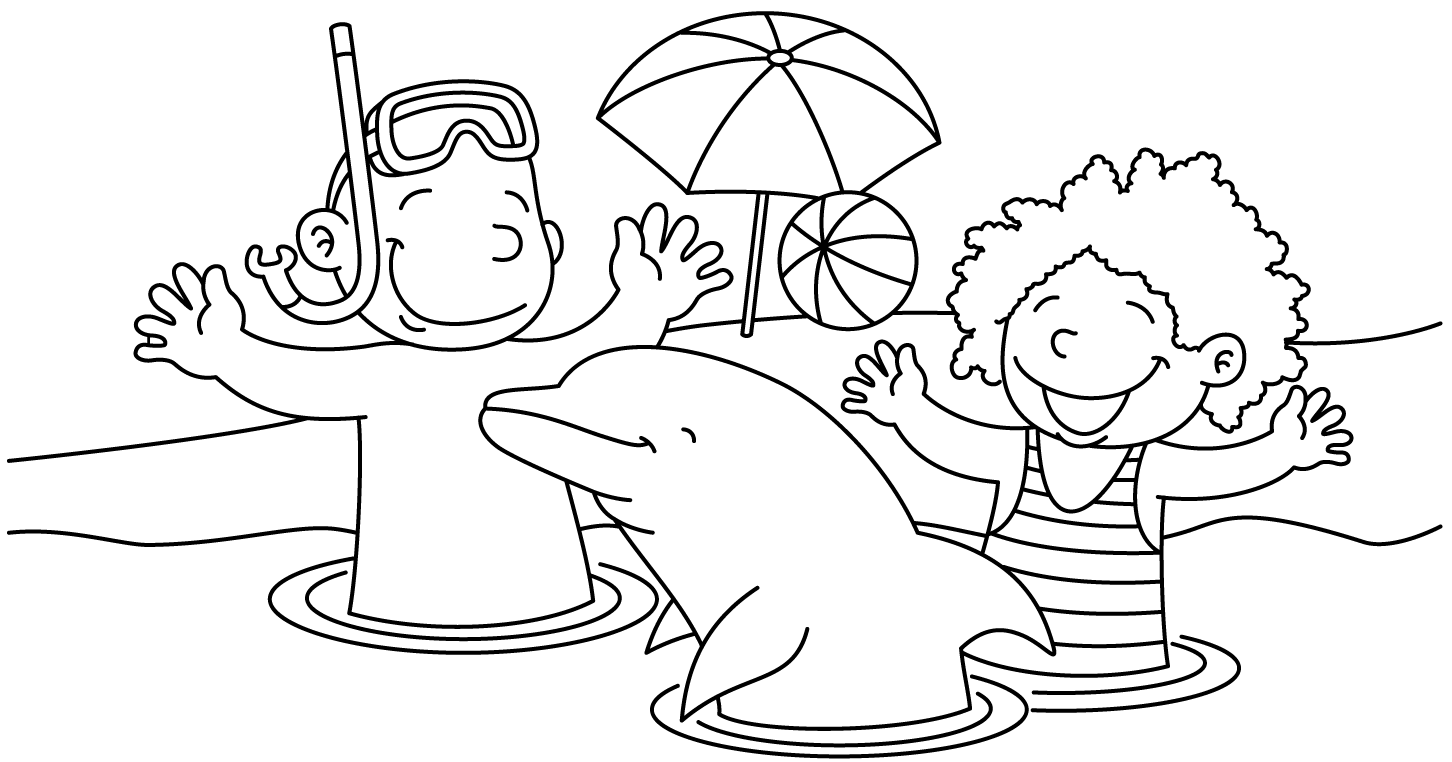 MONTH of July 2022MONTH of July 2022MONTH of July 2022MONTH of July 2022MONTH of July 2022MONTH of July 2022MONTH of July 2022SundayMondayTuesdayWednesdayThursdayFridaySaturday1Lap Swim 12-1pmLap Swim 5-6pmPrivate: 10am10:30, 11, 11:30, 12; 12:30; 5, 5:30Aerobics 12-1pm2Pool Party10:30-12:306:30-8:30: Taylor Dennis 402-269-81603Pool Party10:30-12:304No Lap SwimNo Private LessonsNo aerobics5Lap Swim 12-1pmLap Swim 5-6pmPrivate: 11, 11:30, 12; 12:30; 5, 5:306Lap Swim 12-1pmLap Swim 5-6pmPrivate: 11, 11:30, 12; 12:30; 5, 5:30Aerobics 12-1pm7Lap Swim 12-1pmLap Swim 5-6pmPrivate: 11, 11:30, 12; 12:30; 5, 5:308Lap Swim 12-1pmLap Swim 5-6pmPrivate: 11, 11:30, 12; 12:30; 5, 5:30Aerobics 12-1pm9Pool Party10:30-12:30Mason Sieber402-862-70996:30-8:30: Amanda Potts 875-352810Pool Party10:30-12:3011Lap Swim 12-1pmLap Swim 5-6pmPrivate: 11, 11:30, 12; 12:30; 5, 5:30Aerobics 12-1pm12Lap Swim 12-1pmLap Swim 5-6pmPrivate: 11, 11:30, 12; 12:30; 5, 5:3013Lap Swim 12-1pmLap Swim 5-6pmPrivate: 11, 11:30, 12; 12:30; 5, 5:30Aerobics 12-1pm14Lap Swim 12-1pmLap Swim 5-6pmPrivate: 11, 11:30, 12; 12:30; 5, 5:3015Lap Swim 12-1pmLap Swim 5-6pmPrivate: 11, 11:30, 12; 12:30; 5, 5:30Aerobics 12-1pm16Pool Party10:30-12:30 6:30-8:30: 17Pool Party10:30-12:3018Lap Swim 12-1pmLap Swim 5-6pmPrivate: 11, 11:30, 12; 12:30; 5, 5:30Aerobics 12-1pm19Lap Swim 12-1pmLap Swim 5-6pmPrivate: 11, 11:30, 12; 12:30; 5, 5:3020Lap Swim 12-1pmLap Swim 5-6pmPrivate: 11, 11:30, 12; 12:30; 5, 5:30Aerobics 12-1pm21Lap Swim 12-1pmLap Swim 5-6pmPrivate: 11, 11:30, 12; 12:30; 5, 5:3022Lap Swim 12-1pmLap Swim 5-6pmPrivate: 11, 11:30, 12; 12:30; 5, 5:30Aerobics 12-1pm23Pool Party10:30-12:306:30-8:30: Jen Hansen 402-215-403024Pool Party10:30-12:3025Lap Swim 12-1pmLap Swim 5-6pmPrivate: 11, 11:30, 12; 12:30; 5, 5:30Aerobics 12-1pm26Lap Swim 12-1pmLap Swim 5-6pmPrivate: 11, 11:30, 12; 12:30; 5, 5:3027Lap Swim 12-1pmLap Swim 5-6pmPrivate: 11, 11:30, 12; 12:30; 5, 5:30Aerobics 12-1pm28Lap Swim 12-1pmLap Swim 5-6pmPrivate: 11, 11:30, 12; 12:30; 5, 5:3029Lap Swim 12-1pmLap Swim 5-6pmPrivate: 11, 11:30, 12; 12:30; 5, 5:30Aerobics 12-1pm30Pool Party10:30-12:306:30-8:30: Leslie McIntosh 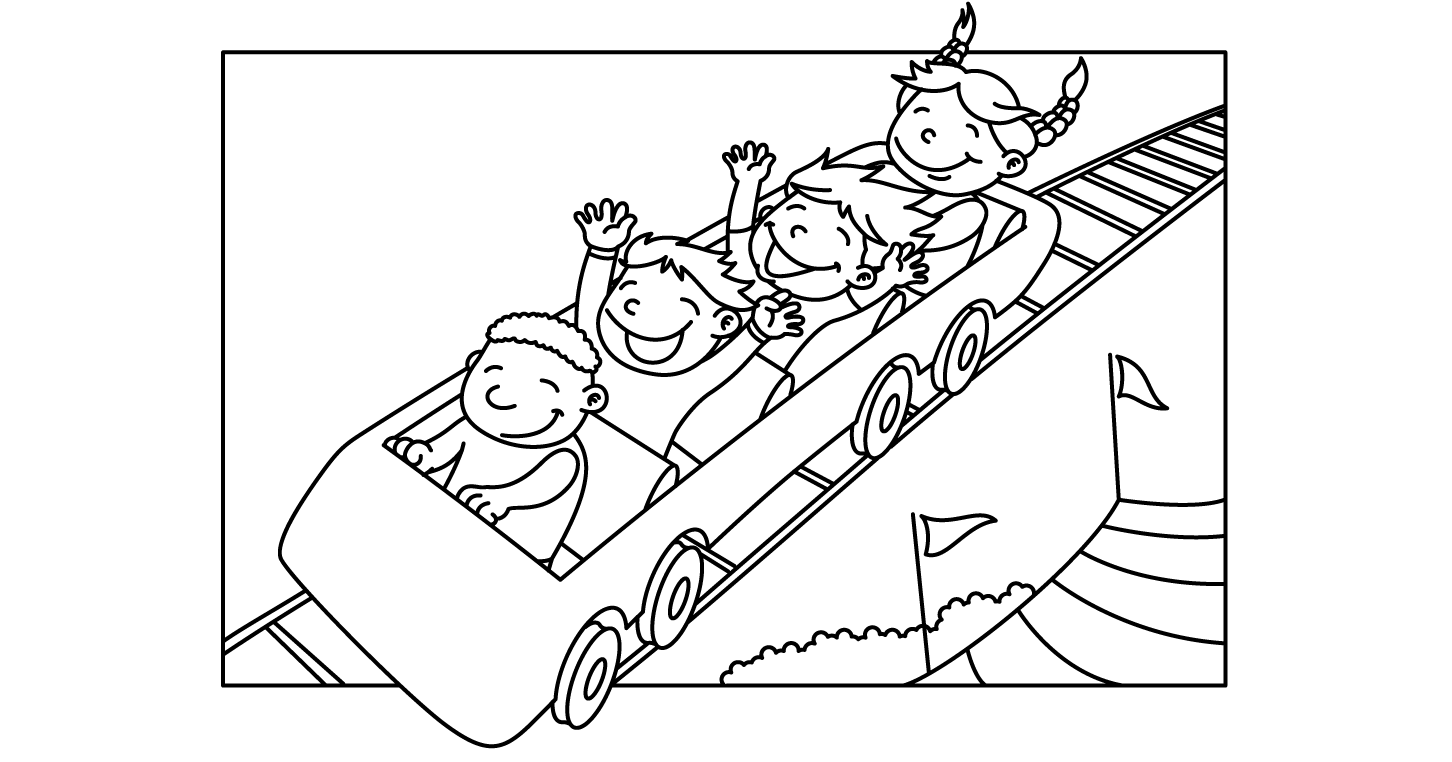 MONTH of August 2022MONTH of August 2022MONTH of August 2022MONTH of August 2022MONTH of August 2022MONTH of August 2022MONTH of August 2022SundayMondayTuesdayWednesdayThursdayFridaySaturday311Lap Swim 12-1pmLap Swim 5-6pmPrivate: 11, 11:30, 12; 12:30; 5, 5:30Aerobics 12-1pm2Lap Swim 12-1pmLap Swim 5-6pmPrivate: 11, 11:30, 12; 12:30; 5, 5:303Lap Swim 12-1pmLap Swim 5-6pmPrivate: 11, 11:30, 12; 12:30; 5, 5:30Aerobics 12-1pm4Lap Swim 12-1pmLap Swim 5-6pmPrivate: 11, 11:30, 12; 12:30; 5, 5:305Lap Swim 12-1pmLap Swim 5-6pmPrivate: 11, 11:30, 12; 12:30; 5, 5:30Aerobics 12-1pm6Pool Party10:30-12:30 Jamie Woods 525-46676:30-8:30: ALL STAFF POOL PARTY7NO POOL PARTIESClean-up Day8Lap Swim 12-1pmLap Swim 5-6pmPrivate: 11, 11:30, 12; 12:30; 5, 5:30Aerobics 12-1pm9Lap Swim 12-1pmLap Swim 5-6pmPrivate: 11, 11:30, 12; 12:30; 5, 5:3010Lap Swim 12-1pmLap Swim 5-6pmPrivate: 11, 11:30, 12; 12:30; 5, 5:30Aerobics 12-1pm11Lap Swim 12-1pmLap Swim 5-6pmPrivate: 11, 11:30, 12; 12:30; 5, 5:3012Lap Swim 12-1pmLap Swim 5-6pmPrivate: 11, 11:30, 12; 12:30; 5, 5:30Aerobics 12-1pm131416171819202122232425262728293031